                СЪГЛАСЕН                Р Е К Т О Р:                                                                                                         /.................................../П Р Е Д Л О Ж Е Н И  ЕЗА ПOEMAHE ПА ФИНАНСОВО ЗАДЪЛЖЕНИЕОт. .. ...... ..... . .. ..... ....... ........... .. ..... ...... ........ .. .......... ..... ........ .... .................. . .../ име и длъжност /Предлагам да бъде поето следното финансово задължение:......................................................................................................................................................................................................................................................................................................................................................................................................................................................................................................................................................................................../ описание на задължението и неговия размер /Необходимостта от поемането на това задължение е:................................................................................................................................................................................................................................................................................................................................................................................................................................................................................................................................................................................................................................................................................................................................................/ описание  на мотивите /Дата.	20........ г.                                                                  ……………………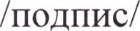 Главен счетоводител: ..........................................                                                      /подпис/Дата.	20........ г.МЕДИЦИНСКИ УНИВЕРСИТЕТ- ПЛЕВЕН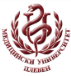 МЕДИЦИНСКИ УНИВЕРСИТЕТ- ПЛЕВЕНВерсия2МЕДИЦИНСКИ УНИВЕРСИТЕТ- ПЛЕВЕНМЕДИЦИНСКИ УНИВЕРСИТЕТ- ПЛЕВЕНИзменение0НК раздел 08П Р Е Д Л О Ж Е Н И Е                  ПРИЛОЖЕНИЕ  8.8     Стр. 1 от 1     Стр. 1 от 1